Suicide Intervention Skills Training WorkshopsWhy are suicide intervention skills training workshops being provided?Every day two people die by suicide in . The vast majority of those thinking about suicide will find some way to signal their intent.  Suicide may be prevented through the actions of prepared caregivers.  As part of a national strategy to reduce suicide in Scotland the government has targeted frontline staff to be trained in suicide prevention. A series of suicide intervention skills training workshops have been organised in 2018 to meet the needs of staff and ultimately those of the person at risk of suicide.How is the training delivered?This training is delivered by LivingWorks Trained Staff. These members of staff have received robust training and development in order to provide these courses.What courses are available?ASIST is a two-day suicide intervention skills training programme. ASIST is a challenging but rewarding course that addresses issues on an emotive level and includes direct teaching, discussion and skills practice.  SafeTALK is a three-hour suicide alertness skills training programme in which participants learn to recognise when someone may be at risk of suicide and connect to further help. suicideTALK lasts around 90 minutes and is the most accessible of all the LivingWorks programmes and invites all participants—regardless of prior training or experience—to become more aware of suicide prevention opportunities in their community. These are the most widely researched and used suicide prevention training programmes in the world, have been independently evaluated in  and are supported by NHS GG&C Mental Health Services and the Scottish Government.Who should attend this training?This training is for all frontline staff within Glasgow HSCP. The target groups for ASIST training include nurses, doctors and clinical psychologists working in primary care, substance misuse and mental health services and mental health officers.Target groups for safeTALK include reception and administration staff and health care assistants working in primary care, substance misuse and mental health services.We also welcome applications from a range of other staff working in primary care, substance misuse and mental health services including psychiatric assessment teams, allied health professionals, nursing assistants, support workers, primary care counsellors and health promotion officers, Education and Social Work staff, voluntary organisations, etc for all training sessions. NOTE: This course discusses the subject of suicide in some depth. Please be mindful of this when either booking or nominating onto the course. Attendance at the full two days is mandatory therefore please do not diarise any other appointments as this may result in non certification.How do I apply?Please select your choice of dates from the list below, follow the link for the organisation you represent and complete the online form. It is important that you register via the appropriate link as detailed below. Failure to do so will result in you losing your place on the course. Once you have been allocated a place, full joining instructions and further workshop information will be confirmed.Please note you must have received written confirmation of your place from Christine Carleton before attending any workshop.Where and when are the workshops taking place?Please ensure you book via the appropriate link as follows:NHSGG&C Only
These places are for staff directly employed by NHSGG&C who have a NHSGG&C payroll number.GGC Social Work/Education Only
These places are for staff directly employed by Glasgow City Council Social Work and Education Services.Third Sector/Voluntary/Other
These places are for all other organisations outwith NHSGG&C and GGC Social Work/Education Services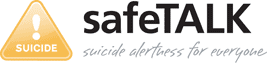 12th November 2019, 9.30 am – 12.30 pm atTraining Room 2, SWS L & D Centre, Brook Street, BridgetonBooking:NHSGG&C Staff  Only – CLICK HEREGCC Social Work/Education Only – CLICK HEREThird Sector/Voluntary/Other - CLICK HEREBooking:NHSGG&C Staff  Only – CLICK HEREGCC Social Work/Education Only – CLICK HEREThird Sector/Voluntary/Other - CLICK HERE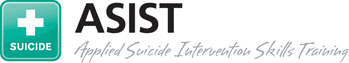 14th & 15th November 2019, 9.00 am – 4.30 pm on both days atSWS L & D Centre, Brook Street, BridgetonBooking:NHSGG&C Staff  Only - CLICK HEREGCC Social Work/Education Only -CLICK HEREThird Sector/Voluntary/Other - CLICK HEREBooking:NHSGG&C Staff  Only - CLICK HEREGCC Social Work/Education Only -CLICK HEREThird Sector/Voluntary/Other - CLICK HERE19th November 2019, 1.00 pm – 4.00 pm atBoardroom, Gartnavel RoyalBooking:NHSGG&C Staff  Only – CLICK HEREGCC Social Work/Education Only - CLICK HEREThird Sector/Voluntary/Other -CLICK HEREBooking:NHSGG&C Staff  Only – CLICK HEREGCC Social Work/Education Only - CLICK HEREThird Sector/Voluntary/Other -CLICK HERE5th & 6th December 2019, 9.00 am – 4.30 pm on both days atBoardroom and Meeting Room, Gartnavel RoyalBooking:NHSGG&C Staff  Only –  CLICK HEREGCC Social Work/Education Only – CLICK HEREThird Sector/Voluntary/Other -  CLICK HEREBooking:NHSGG&C Staff  Only –  CLICK HEREGCC Social Work/Education Only – CLICK HEREThird Sector/Voluntary/Other -  CLICK HERE6th December 2019, 1.00 pm – 4.00 pm atTraining Room 2, SWS L & D Centre, Brook Street, BridgetonBooking:NHSGG&C Staff  Only -  CLICK HEREGCC Social Work/Education Only - CLICK HEREThird Sector/Voluntary/Other -  CLICK HEREBooking:NHSGG&C Staff  Only -  CLICK HEREGCC Social Work/Education Only - CLICK HEREThird Sector/Voluntary/Other -  CLICK HERE11th December 2019, 9.30 am – 12.30 pm atBeresford Centre, Leverndale HospitalBooking:NHSGG&C Staff  Only -  CLICK HEREGCC Social Work/Education Only - CLICK HEREThird Sector/Voluntary/Other -  CLICK HEREBooking:NHSGG&C Staff  Only -  CLICK HEREGCC Social Work/Education Only - CLICK HEREThird Sector/Voluntary/Other -  CLICK HERE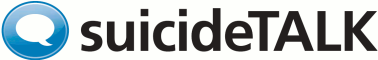 12th December 2019, 1.00 pm – 3.00 pm atBoard Room, Admin Building, Gartnavel RoyalBooking:All Staff – CLICK HEREBooking:All Staff – CLICK HERE